May 18, 2020							Docket No.:  A-125142Utility Code: 125142JUDY BRISCOE DIRECTOR US REGULATORY AFFAIRSBP ENERGY COMPANY201 HELIOS WAYHOUSTON, TX 77079RE:	Withdrawal of Petition for Extension of Time for filing Natural Gas Supplier Annual Report Dear Ms. Briscoe:	On April 14, 2020, BP Energy Company (BP Energy) filed a Petition for Extension of Time for filing Natural Gas Supplier Annual Report, at Docket No. A-125142.  On April 22, 2020, BP Energy filed a letter requesting the withdrawal of this filing.The request to withdraw is uncontested.  Therefore, your request for Petition for Extension of Time for filing Natural Gas Supplier Annual Report has been accepted and the case is closed.  Please direct any questions to Jeremy Haring, Bureau of Technical Utility Services, Energy Industry Group, at (717) 783-6175 or by e-mail at jharing@pa.gov.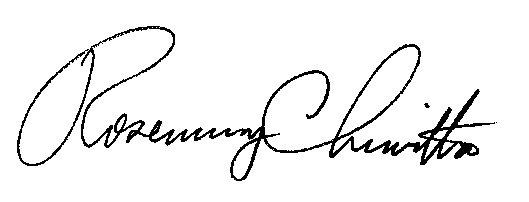 						Sincerely,						Rosemary Chiavetta						Secretary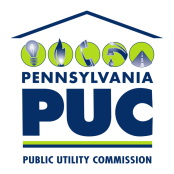  PUBLIC UTILITY COMMISSION400 NORTH STREET, HARRISBURG, PA 17120IN REPLY PLEASE REFER TO OUR FILE